   RАРАР                                                                                       РЕШЕНИЕВ связи с несоответствием федеральному законодательству, на основании протеста прокурора района от 30.05.2022г. № 2-20-2022/20800035, администрация сельского поселения Базлыкский сельсовет муниципального района Бижбулякский район Республики Башкортостан                                                  РЕШИЛ:1. Решение Совета сельского поселения Базлыкский сельсовет от 11 декабря 2020 года №31-1-07-28 «Об утверждении Положения о бюджетном процессе в сельском поселении Базлыкский сельсовет муниципального района Бижбулякский район Республики Башкортостан» считать утратившим силу. 2.Обнародовать настоящее решение на информационном стенде в здании администрации сельского поселения Базлыкский сельсовет по адресу: 452052, Республика Башкортостан, Бижбулякский район, с.Базлык,                                   ул. Центральная, д.168а, и разместить в сети общего доступа «Интернет» на официальном сайте сельского поселения: https://bazlyk.ru/.3.Контроль исполнения настоящего решения оставляю за собой.Председатель Совета                                                                    Ю.А.Васильевс.Базлыкот «15» июня 2022 года№ 80/29-28Башҡортостан РеспублиҡаһыБишбүләк районы муниципаль районыБаҙлыҡ  ауыл советыауыл  биләмәһеСОВЕТЫ452052, БР, Бишбүләк районы,Баҙлыҡ  ауылы,  Үҙәк  урамы, 168а8(347)4324142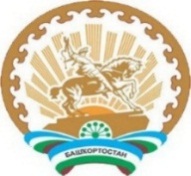 Республика Башкортостанмуниципальный район Бижбулякский районСОВЕТсельского поселенияБазлыкский сельсовет452052, РБ, Бижбулякский район, село Базлык, ул. Центральная, 168а8(347) 4324142